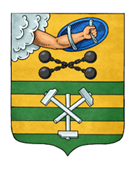 ПЕТРОЗАВОДСКИЙ ГОРОДСКОЙ СОВЕТ13 сессия 29 созываРЕШЕНИЕот 25 ноября 2022 г. № 29/13-182О внесении изменения в Правила землепользованияи застройки города Петрозаводска в границахтерритории Петрозаводского городского округаВ соответствии со статьями 31, 32, 33 Градостроительного кодекса Российской Федерации, учитывая протокол публичных слушаний от 17.10.2022 и заключение о результатах публичных слушаний от 18.10.2022, Петрозаводский городской СоветРЕШИЛ:Внести следующее изменение в статью 22 Правил землепользования и застройки города Петрозаводска в границах территории Петрозаводского городского округа, утвержденных Решением Петрозаводского городского Совета от 11.03.2010 № 26/38-771 «Об утверждении Правил землепользования и застройки города Петрозаводска в границах территории Петрозаводского городского округа»: - изменить природно-рекреационную зону (Рпр) на зону многофункциональной общественно-деловой и жилой застройки городского значения (Ог) для земельного участка площадью 902 кв.м. с кадастровым номером 10:01:0010119:211, находящегося по адресу: Республика Карелия, г. Петрозаводск, ул. Гоголя, согласно схеме.Приложение к Решению Петрозаводского городского Советаот 25 ноября 2022 г. № 29/13-182СхемаВыкопировка из Правил землепользования и застройки города Петрозаводска в границах территории Петрозаводского городского округа, утвержденных Решением Петрозаводского городского Совета от 11.03.2010 № 26/38-771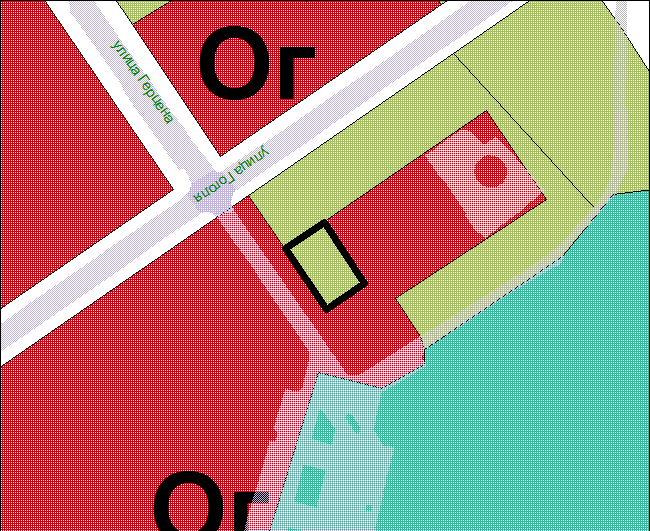 Вносимое изменение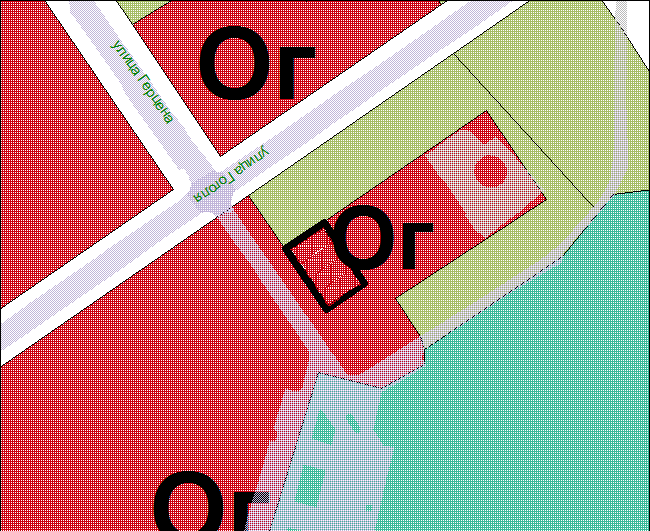 Председатель Петрозаводского городского Совета                                       Н.И. ДрейзисГлава Петрозаводского городского округа                          В.К. Любарский